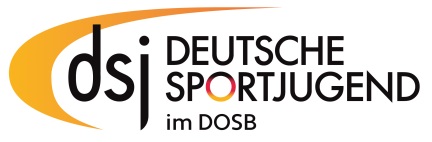 Bitte über die Entsendestelle an die dsj zurücksenden bis spätestens: 13.03.2018										               PortraitbildDeutsche Sportjugend	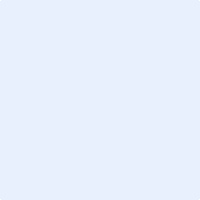 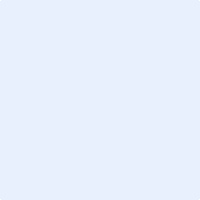 z.Hd. Stephan Höller		                  				Otto-Fleck-Schneise 12	60528 Frankfurt/Main	oder  E-Mail: hoeller@dsj.de Eingabe bitte nur mit PC!			dsj academy camp 2018 in Buenos Aires (Argentinien)- Bewerbung für das deutsche LeitungsteamA N M E L D E B O G E N                                                                                  Name:Name:Vorname:Vorname:Vorname:Vorname:geb. amgeb. amBeruf:Beruf:Alter: AnschriftAnschriftAnschriftTel.:dienstlichdienstlichdienstlichdienstlichdienstlichPLZPLZPLZOrtOrtOrtOrtOrtOrtOrtOrtOrtTel.:privatprivatprivatStraßeStraßeStraßeStraßeStraßeStraßeStraßeStraßeStraßeStraßeStraßeStraßeTel.:mobilmobilmobilE-Mail:E-Mail:E-Mail:Fax:Englische Sprachkenntnisse:Englische Sprachkenntnisse:Englische Sprachkenntnisse:Englische Sprachkenntnisse:Englische Sprachkenntnisse:Englische Sprachkenntnisse:Englische Sprachkenntnisse:Englische Sprachkenntnisse:Ja:(sehr gut / gut / ausreichend)(sehr gut / gut / ausreichend)(sehr gut / gut / ausreichend)(sehr gut / gut / ausreichend)(sehr gut / gut / ausreichend)(sehr gut / gut / ausreichend)(sehr gut / gut / ausreichend)(sehr gut / gut / ausreichend)Nein:Nein:Spanische Sprachkenntnisse:Spanische Sprachkenntnisse:Spanische Sprachkenntnisse:Spanische Sprachkenntnisse:Spanische Sprachkenntnisse:Spanische Sprachkenntnisse:Spanische Sprachkenntnisse:Spanische Sprachkenntnisse:Ja:(sehr gut / gut / ausreichend)(sehr gut / gut / ausreichend)(sehr gut / gut / ausreichend)(sehr gut / gut / ausreichend)(sehr gut / gut / ausreichend)(sehr gut / gut / ausreichend)(sehr gut / gut / ausreichend)(sehr gut / gut / ausreichend)Nein:Nein:Sonstige Sprachkenntnisse:Sonstige Sprachkenntnisse:Sonstige Sprachkenntnisse:Sonstige Sprachkenntnisse:Sonstige Sprachkenntnisse:Sonstige Sprachkenntnisse:Sonstige Sprachkenntnisse:Sportart:Sportart:Sportart:Sportart:Sportart:Sportart:Sportart:Sportart:Sportart:Sportart:Sportart:Sportart:Sportart:Sportart:Sportart:Sportart:Sportart:Sportart:Sportart:Sportart:Sportart:Sportart:Sportart:Sportart:Sportart:Tätigkeit im Verein / Verband / Funktion in der Jugendarbeit im Sport:Tätigkeit im Verein / Verband / Funktion in der Jugendarbeit im Sport:Tätigkeit im Verein / Verband / Funktion in der Jugendarbeit im Sport:Tätigkeit im Verein / Verband / Funktion in der Jugendarbeit im Sport:Tätigkeit im Verein / Verband / Funktion in der Jugendarbeit im Sport:Tätigkeit im Verein / Verband / Funktion in der Jugendarbeit im Sport:Tätigkeit im Verein / Verband / Funktion in der Jugendarbeit im Sport:Tätigkeit im Verein / Verband / Funktion in der Jugendarbeit im Sport:Tätigkeit im Verein / Verband / Funktion in der Jugendarbeit im Sport:Tätigkeit im Verein / Verband / Funktion in der Jugendarbeit im Sport:Tätigkeit im Verein / Verband / Funktion in der Jugendarbeit im Sport:Tätigkeit im Verein / Verband / Funktion in der Jugendarbeit im Sport:Tätigkeit im Verein / Verband / Funktion in der Jugendarbeit im Sport:Tätigkeit im Verein / Verband / Funktion in der Jugendarbeit im Sport:Tätigkeit im Verein / Verband / Funktion in der Jugendarbeit im Sport:Tätigkeit im Verein / Verband / Funktion in der Jugendarbeit im Sport:Tätigkeit im Verein / Verband / Funktion in der Jugendarbeit im Sport:Tätigkeit im Verein / Verband / Funktion in der Jugendarbeit im Sport:Tätigkeit im Verein / Verband / Funktion in der Jugendarbeit im Sport:Tätigkeit im Verein / Verband / Funktion in der Jugendarbeit im Sport:Tätigkeit im Verein / Verband / Funktion in der Jugendarbeit im Sport:Tätigkeit im Verein / Verband / Funktion in der Jugendarbeit im Sport:Tätigkeit im Verein / Verband / Funktion in der Jugendarbeit im Sport:Tätigkeit im Verein / Verband / Funktion in der Jugendarbeit im Sport:Tätigkeit im Verein / Verband / Funktion in der Jugendarbeit im Sport:Zusatzausbildung (z.B. Übungs- Jugendleiter u.a.):Zusatzausbildung (z.B. Übungs- Jugendleiter u.a.):Zusatzausbildung (z.B. Übungs- Jugendleiter u.a.):Zusatzausbildung (z.B. Übungs- Jugendleiter u.a.):Zusatzausbildung (z.B. Übungs- Jugendleiter u.a.):Zusatzausbildung (z.B. Übungs- Jugendleiter u.a.):Zusatzausbildung (z.B. Übungs- Jugendleiter u.a.):Zusatzausbildung (z.B. Übungs- Jugendleiter u.a.):Zusatzausbildung (z.B. Übungs- Jugendleiter u.a.):Zusatzausbildung (z.B. Übungs- Jugendleiter u.a.):Zusatzausbildung (z.B. Übungs- Jugendleiter u.a.):Zusatzausbildung (z.B. Übungs- Jugendleiter u.a.):Zusatzausbildung (z.B. Übungs- Jugendleiter u.a.):Zusatzausbildung (z.B. Übungs- Jugendleiter u.a.):Meine fachliche Erfahrungen in der internationalen JugendarbeitMeine fachliche Erfahrungen in der internationalen JugendarbeitMeine fachliche Erfahrungen in der internationalen JugendarbeitMeine fachliche Erfahrungen in der internationalen JugendarbeitMeine Leitungs- und FührungskompetenzenMeine Leitungs- und FührungskompetenzenMeine Leitungs- und FührungskompetenzenMeine Leitungs- und FührungskompetenzenMeine Erfahrung und Kompetenzen in der Organisation bei internationalen MaßnamenMeine Erfahrung und Kompetenzen in der Organisation bei internationalen MaßnamenMeine Erfahrung und Kompetenzen in der Organisation bei internationalen MaßnamenMeine Erfahrung und Kompetenzen in der Organisation bei internationalen MaßnamenMeine Gründe und Motivation zur Bewerbung Meine Gründe und Motivation zur Bewerbung Meine Gründe und Motivation zur Bewerbung Meine Gründe und Motivation zur Bewerbung ReferenzenReferenzenReferenzenReferenzenHiermit bestätige ich die Richtigkeit der Angaben und bewerbe mich gemäß den Voraussetzungen für das Leitungsteam zum dsj academy camp 2018.Hiermit bestätige ich die Richtigkeit der Angaben und bewerbe mich gemäß den Voraussetzungen für das Leitungsteam zum dsj academy camp 2018.Hiermit bestätige ich die Richtigkeit der Angaben und bewerbe mich gemäß den Voraussetzungen für das Leitungsteam zum dsj academy camp 2018.Hiermit bestätige ich die Richtigkeit der Angaben und bewerbe mich gemäß den Voraussetzungen für das Leitungsteam zum dsj academy camp 2018.OrtDatumUnterschrift********************************************************************************************************************************************************************************************************************************************************************************************************************************************************************************************************************************************************************Befürwortung durch eine dsj-MitgliedsorganisationAufgrund seiner/ihrer fachlichen Qualifikation befürworten wir die Bewerbung von Herrn/FrauBefürwortung durch eine dsj-MitgliedsorganisationAufgrund seiner/ihrer fachlichen Qualifikation befürworten wir die Bewerbung von Herrn/FrauBefürwortung durch eine dsj-MitgliedsorganisationAufgrund seiner/ihrer fachlichen Qualifikation befürworten wir die Bewerbung von Herrn/FrauBefürwortung durch eine dsj-MitgliedsorganisationAufgrund seiner/ihrer fachlichen Qualifikation befürworten wir die Bewerbung von Herrn/FrauOrtDatumVerband Stempel / Unterschrift